    УКРАЇНА    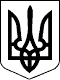 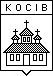 КОСІВСЬКА   МІСЬКА    РАДА____________________ВИКОНАВЧИЙ  КОМІТЕТ_____________________ РІШЕННЯ          від 29 квітня 2020 року                                                                     № 16Про організацію комунального майданчикадля платного паркування транспортних засобівв центральній частині міста КосівВраховуючи рішення 22 сесії 7 демократичного скликання Косівської міської ради №3.4-22 від  08.12.2017 року «Про створення комунальних майданчиків для паркування транспортних засобів на території міста Косів», рішення 42 сесії 7 демократичного скликання Косівської міської ради №1.2-42 від 20.12.2019 року «Про місцевий бюджет», з метою врегулювання ситуації та забезпечення безпеки дорожнього руху в центральній частині міста Косів, пов’язаної із систематичним хаотичним паркуванням транспортних засобів та порушенням водіями вимог ПДР, що становить загрозу виникнення ДТП для всіх учасників дорожнього руху, а також з метою створення належного рівня послуг у сфері паркування для населення, відповідно до вимог Правил паркування транспортних засобів, затверджених постановою Кабінету Міністрів України від 03.12.2009 року №1342, Правил дорожнього руху, затверджених постановою Кабінету Міністрів України від 10.10.2001 року №1306, ЗУ «Про автомобільні дороги», ЗУ «Про дорожній рух», ЗУ «Про автомобільний транспорт», ЗУ «Про транспорт», ЗУ «Про платіжні системи та переказ коштів в Україні», Правил благоустрою території міста Косів, затверджених рішенням Косівської міської ради №3.1-20 від 25.07.2017 року, керуючись ст. 10 ч. 2 п. 6, ст. 15 ч. 1 ЗУ «Про благоустрій населених пунктів», ст. 30 ч. 1 п. «а» п.п. 4 Закону України «Про місцеве самоврядування в Україні», Виконавчий комітет Косівської міської ради,вирішив:1. Організувати в центральній частині міста Косів комунальний майданчик для платного паркування транспортних засобів (паркувальну зону) на 97 паркувальних місць по вул. Незалежності (в тому числі майдан Незалежності), із визначенням початку паркувальної зони від перехрестя вулиць Шевченка, Небесної Сотні, О.Кобилянської та кінцем паркувальної зони при виїзді з майдану Незалежності. 2. Провести обладнання комунального майданчика для паркування відповідно до вимог Правил паркування транспортних засобів, затверджених постановою Кабінету Міністрів України від 03.12.2009 №1342 і  Правил дорожнього руху, затверджених постановою Кабінету Міністрів України від 10.10.2001 року №1306, а також з урахуванням відповідної розробленої проектної документації на об’єкт «Влаштування паркувальної зони в центральній частині м. Косів Івано-Франківської області (Капітальний ремонт)», а саме: із встановленням відповідних паркувальних технічних засобів - системи напівавтоматичного паркувального комплексу в кількості 2 шт. на початку та в кінці паркувальної зони, із встановленням тимчасової споруди для обслуговування в кількості 2 шт. на початку та в кінці паркувальної зони, із забезпеченням зручного заїзду та виїзду із паркувальної зони, із встановленням дорожніх знаків згідно ДСТУ 4100:2014 та інформаційних таблиць, із нанесенням дорожньої розмітки згідно ДСТУ 2587:2010, із забезпеченням заходів для руху пішоходів усіх груп, відповідно до вимог ДБН В.2.2-40:2018, а також з обов’язковим облаштуванням місць в кількості 10 шт. (що становить не менше 10% від загальної кількості) передбаченого стандартами розміру, позначених відповідними дорожніми знаками та розміткою для паркування транспортних засобів, зазначених у ч. 6 ст. 30 ЗУ «Про основи соціальної захищеності інвалідів в Україні». 3.  Після виконання робіт з організації комунального майданчика для платного паркування транспортних засобів (паркувальної зони) в центральній частині міста Косів передати даний об’єкт благоустрою на утримання балансоутримувачу та оператору – Міському комунальному підприємству «Косів» Косівської міської ради.4. Доручити МКП «Косів» КМР подати на розгляд та затвердження виконавчого комітету розроблені графік роботи та тарифи на послуги з паркування транспортних засобів на вище вказаному комунальному майданчику для платного паркування транспортних засобів (паркувальній зоні) в центральній частині міста Косів.5. Оприлюднити дане рішення на офіційному веб-сайті Косівської міської ради «kosivmr.if.ua».6. Рішення набирає чинності з моменту його оприлюднення на офіційному веб-сайті Косівської міської ради «kosivmr.if.ua».7.  Контроль за виконанням рішення покласти на Виконавчий комітет Косівської міської ради. Міський голова                                                         Плосконос  Ю.О.    УКРАЇНА    КОСІВСЬКА   МІСЬКА    РАДА____________________ВИКОНАВЧИЙ  КОМІТЕТ_____________________ РІШЕННЯ          від 29 квітня 2020 року                                                                     № 17Про коригування розрахунків     Розглянувши лист  МКП «Косів» вх.№205/02.2-18 від 28.04.2020 року про коригування розрахунків надання послуг з прокошування та обстригання живоплоту, нанесення дорожньої розмітки, оренди сцени, оренди біотуалетів відповідно до ЗУ «Про місцеве самоврядування в Україні» виконком міської радивирішив:      1.Затвердити скоригований розрахунок надання послуг з прокошування та обстригання живоплоту  (додаток №1).      2.Затвердити скоригований розрахунок на нанесення дорожньої розмітки (додаток №2).      3.Затвердити скоригований розрахунок на оренду біотуалетів  (додаток №3).      4. Затвердити скоригований розрахунок вартості послуги з надання в оренду каскадної металоконструкції (додаток №4).       5. Рішення набирає чинності з моменту його оприлюднення на офіційному веб-сайті Косівської міської ради «kosivmr.if.ua».                Міський голова                                          Плосконос Ю.О.    УКРАЇНА    КОСІВСЬКА   МІСЬКА    РАДА____________________ВИКОНАВЧИЙ  КОМІТЕТ_____________________ РІШЕННЯ          від 29 квітня 2020 року                                                                     № 17-1Про коригування розрахунків     Розглянувши лист  МКП «Косів» вх.№131/02.2-18 від 10.03.2020 року про коригування розрахунку надання послуг з копання могили, відповідно до ЗУ «Про місцеве самоврядування в Україні», ЗУ «Про поховання та похоронну справу», Типового положення «Про ритуальну службу в Україні», враховуючи рішення виконавчого комітету №11 від 28.02.2018 року, виконком міської радивирішив:      1.Затвердити скоригований розрахунок надання послуг з копання могили (додаток №1).      2. Рішення набирає чинності з моменту його оприлюднення на офіційному веб-сайті Косівської міської ради «kosivmr.if.ua».                Міський голова                                          Плосконос Ю.О.                                                                                                                                                                                                              Додаток №2                                                                                          до рішення виконавчого комітету                                                                                                              №17 від 29.04.2020 року                                                             Розрахунок тарифуна оренду біотуалетівПланова кількість надання послуг оренди в рік-50 послугВартість заокруглена  згідно  математичних  правил і  складає   ——  265,00грн.              Директор МКП «Косів»                                                 Люлька О.В.              Головний бухгалтер                                                       Спринюк С.М.                                                                                                                             Додаток №1                                                                                          до рішення виконавчого комітету                                                                                                              №17 від 29.04.2020 рокуКалькуляція  витрат на  послугу з прокошування та обстригання живоплотуВартість заокруглена згідно математичних правил і становить 123,00грн/год роботи.       Директор МКП «Косів»                                                 Люлька О.В.         Головний бухгалтер                                                       Спринюк С.М.                                                                                                                             Додаток №3                                                                                          до рішення виконавчого комітету                                                                                                              №17 від 29.04.2020 рокуРозрахунок на  нанесення дорожньої розмітки на 1м2 Калькуляція виведена з розрахунку на 1м2          Директор МКП «Косів»                                                 Люлька О.В.              Головний бухгалтер                                                       Спринюк С.М.                                                                                                                                                                                                              Додаток №1                                                                                          до рішення виконавчого комітету                                                                                                              №17-1 від 29.04.2020 рокуРозрахуноквартості послуг викопування могили 1 куб. метра       1.Викопування стандартної могили 1м*2м*2м =4 куб.м. Договір субпідряду від 10 березня 2020 року на виконання земельних робіт, вартість 1 куб.метра =400грн;       2. Адміністративні витрати – 15%:400*15% =60 грн.       3.ПДВ 20%:(400+60)*20%+92 грн.        Всього тариф 1 куб. метра 400+60+92=552 гр.              Директор МКП «Косів»                                                 Люлька О.В.              Головний бухгалтер                                                       Спринюк С.М.                                                                                                                             Додаток №4                                                                                          до рішення виконавчого комітету                                                                                                              №17 від 29.04.2020 рокуРозрахунок вартості послуги з надання в оренду каскадної металоконструкціїТариф округлено, згідно математичних правил: 10175,00 грн.           Директор МКП «Косів»                                                 Люлька О.В.              Головний бухгалтер                                                       Спринюк С.М.№ п/пСкладові тарифуНормиРозрахунокСума(рн..)1Оплата праці працівника з оформлення договору оренди0,13л/год. 37,03грн * 0,134,812Нарахування на заробітну плату22% 4,81*22%1,145Прямолінійна амортизація біотуалетів  Строк корисного використання біотуалетів-5 років (60 міс)46000 – первісна вартість(46000-4600):5=8280 грн./ аморт . за рікПланова к-ть послуг в рік - 50 посл.:8280грн:50пос.165,606Субівартість послуги послуги   4,81+1,41+165,6171,557Адмін. витрати 15 %171,55*15%25,738Рентабельність 12%171,55+25,73*12%23,689ПДВ 20%220,96*20%44,208Вартість послуги220,96+44,20265,16№з/пСтатті витратРозрахунок Сума, грн1Заробітна плата5500грн/міс*12 міс.:2002год/рік32,972Нарахування на зарплату32,97*22%7,253Витрати ПММ на мотокосу та мотоножиці  А-92=31,00грн/лРозхід 0,7л/год.31,00 грн/л*0,7л/год=21,70грнМасло Штіль =105 грн/лРозхід 0,07л/год105грн/л*0,07л/год =7,35грн21,70+7,3529,054Амортизація техніки(с/ц(техніки)=7400+5500+5800=6250грн)Аморт.:6250-625=5625 грн5625:60міс(строк кор.дії)=104,16грнПрогнозована кількість послуг у міс.=5 пос.10,425Адміністративні витрати 15%(32,97+7,25+29,05+10,42)*15%,згідно наказу №25 від 13.03.2020р.11,955Рентабельність -12%(79,69+11,95)*12%,згідно наказу №25 від 13.03.2020р.10,996ПДВ-20%(91,64+10,99)*20%123,15Всього:123,15№з/пСтатті витратРозрахунок Сума, грн1Нанесення дорожньої розмітки Норми витрат згідно кошторисної документації на 2020 рік Відділу капітального будівництва 154,57Всього:154,57№Статті витратРозрахунокСума, грн1Амортизація звукотехнічного обладнанняПервісна вартість-249990грн.Залишкова вартість-24999грн.Строк експлуатації: 12 років(249990-24999):12=19749,25/рікПланова кількість послуг на рік - послуг;6583,09грн2Адмін витрати 15%6583,09*15%987,47грн.3Рентабельність -12%(6583,09+987,47)*12%908,47 грн.4ПДВ-20%(6583,09+987,47+908,47)*20%1695,81грн.5Всього:10174,84грн